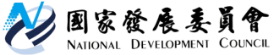 國家發展委員會 新聞稿國發會第76次委員會議新聞稿發布日期：109年6月29日發布單位：國會及新聞聯絡中心國發會主委龔明鑫自520上任後，今(29)日首度召開委員會議，會中除報告政府整體公共建設執行進度以外，本次會議通過臺鐵桃園段地下化計畫綜合規劃，以及110年度全民健保醫療給付費用(支出)總額範圍等2件行政院交議審查案件，龔主委表示，未來重大公建計畫將回到委員會來進行審查，強化跨部會的決策參與及討論機制。一、加速推動公共建設，衝高下半年執行量能為振興疫後經濟，國發會積極協助各部會加速推動公共建設，109年度公共建設經費約5,395億元，截至5月底止，經費達成率為29.96%，較去（108）年同期之28.49%上升1.47個百分點，為近5年新高，改善第1季因疫情衝擊，公共建設計畫經費達成率低於去年度同期的現象。行政院院長蘇貞昌日前指示，109年公共建設計畫經費達成率需達到95%以上，國發會表示，與去(108)年相較，今年公共建設計畫挹注金額較去年增加約980億元，若年底經費達成率95%順利達標，預估可較去年再增加執行約1,000億元，有助於提振國內經濟景氣，穩定疫後經濟情勢。為激勵第一線同仁士氣，國發會會同工程會研擬「一百零九年度加速公共建設計畫執行成效措施」，已於今年3月18日經行政院核定函頒，後續將依「分級獎勵、提升獎度、另予獎金、增加重大傑出貢獻、不重複獎勵」原則獎勵相關計畫公務同仁，同時，透過「提前發包」及「加速執行」兩措施，全力推動公共建設投資，衝高下半年執行量能。龔主委表示，國發會將持續實施公共建設進度警示機制，分為高風險（紅燈）、中風險（黃燈）、低風險（綠燈）三種，針對執行率及達成率落後的部會進行提醒，請各部會務必督促所屬，力促公共建設成為刺激景氣、穩定經濟成長的支柱。二、「110年度全民健康保險醫療給付費用總額範圍」成長率為2.907%至4.5%國發會6月1日召開審查會議，審查行政院交議之衛福部「110年度全民健康保險醫療給付費用總額範圍」一案，今日依例提報委員會議討論，會中通過110年健保給付費用總額成長率為2.907%至4.5%，國發會將依決議提報行政院核定後，續由全民健康保險會依集體協商機制，協定110年度健保醫療給付費用總額。為合理控制醫療費用，「全民健康保險法」明訂實施總額支付制度，成長率的低推估係由108年相對前一年之投保人口結構改變對醫療費用之影響率、投保人口之成長率、醫療服務成本指數改變率及109年一般服務預算占率等數字，經既定公式計算而得，經計算110年度成長率下限為2.907%，另考量健保整體財務狀況、經濟成長與國人負擔能力等因素，並兼顧政策推動需要及醫療品質之維持，委員會同意給付費用成長率高推估訂為4.5%。三、臺鐵桃園段地下化計畫綜合規劃審議通過國發會今日通過交通部「臺鐵都會區捷運化桃園段地下化計畫建設計畫」綜合規劃報告，預計增設(新北)鳳鳴、中路、桃園醫院(永豐)、中原及平鎮等5座通勤車站，地下化建設完成後，從鳳鳴至台66快速道路，將成為長18公里、寬25至40米的綠色桃園大道，串連桃園、中壢兩大都會區，成為北北桃一小時軌道生活圈的綠色運輸廊道。臺鐵桃園段路廊寬度不足，與住宅區鄰接，沿線居住人口密集，民國98年臺鐵高架化計畫核定後，因為貼近民房，對於沿線景觀、噪音、交通等影響衝擊過大，爰桃園市政府協商新北市政府研提優化方案，改為地下化方式辦理，期使北北桃鐵道模式一致化。本案桃園鐵路地下化全長約17.945公里，路線起點在新北市鶯歌區鳳鳴陸橋北側，至桃園市平鎮區台66線南側，計畫除連通整合既有的桃園、內壢及中壢車站前後站空間，擴大核心地區外，預計增設5座通勤車站，沿線將拆除8個高架橋、8個地下道，消除20個平交道，地下化工程竣工後，鐵路與捷運系統將形成便利的公共運輸路網，整合台北、新北、桃園的交通系統，形成三地通勤骨幹，成為北北桃一小時軌道生活圈的綠色運輸廊帶，嘉惠更多旅客。